ACTIVITY: COVID-19 key words and codesActivity ideaIn this activity, students will become familiar with some of the terminology used in the COVID-19 pandemic. They will use and develop their literacy skills within a science context.By the end of this activity, students should be able to:understand key words relating to the COVID-19 pandemicidentify key personnel that can help during a pandemic describe how everyone can help.For teachers/parentsCOVID-19 is a virus that is causing disease in people across the world.The world is responding in new ways because this is a new virus. It first infected humans in December 2019.COVID-19 is a type of coronavirus. Coronaviruses are a family of viruses that usually cause diseases in animals. Very occasionally, a change in a coronavirus species means that it can infect humans.All viruses are tiny – they can only be seen using powerful microscopes. They also can’t do anything until they are inside the cells of a host organism. They can only replicate themselves inside the host cell. This replication creates more viruses, damaging the host cell in the process. The additional viruses invade other cells of the host and can spread to others.COVID-19 was given its name by the Director-General of the World Health Organization on 11 February 2020. It stands for ‘coronavirus disease 2019’.The World Health Organization is calling COVID-19 a pandemic. A pandemic is an extreme form of an epidemic. Whereas an epidemic is a widespread occurrence of an infectious disease affecting lots and lots of people, a pandemic affects more people and covers a larger area. As the world responds to the COVID-19 pandemic, lots of specific language is being used. The language may be at a level above what some students can read and comprehend. Consider working through the activities as a family. This also creates an opportunity for adults, caregivers and students to discuss specifics about COVID-19 and the changes it has made to normal routines. The Ministry of Education has advice when talking to children about COVID-19.What you needPencilPrinted copies of the five activities: Word mashupWays to protect yourself and othersWhat do you know about COVID-19?The people who are helpingPlay your partAs an alternative to printing, download the Word document and complete it by inserting arrows, cutting and pasting text so that words match meanings and inserting text boxes to add ideas. Get creative and use different fonts, colours and add clip art to illustrate your thoughts.What to doDownload and use any of the five literacy activities to introduce students to some of the vocabulary used during the COVID-19 pandemic. The activities are available in Word, so they can be modified to suit student needs and abilities and also in pdf.Complete the activities on paper or on a device. Check the answers below.Answers Word mashup1. C2. E3. F4. B5. G6. A7. DWays to protect yourself and others1. unwell, germs2. cough, elbow, spreading3. hands, soap4. space, virus5. self-isolate What do you know about COVID-19?Students will have different knowledge – this can be used to provide discussion points between students or spark conversations about what they are curious or anxious about COVID-19.The people who are helping1. D2. G3. C4. A5. H6. F7. E8. BPlay your part BE RESPONSIBLEBE KINDDON’T PANICFor students All viruses are tiny – they can only be seen using powerful microscopes. They also can’t do anything until they are inside the cells of a host organism. They can only replicate themselves inside the host cell. This replication creates more viruses, damaging the host cell in the process. The additional viruses invade other cells of the host and can spread to others.COVID-19 is a virus that is causing disease in people across the world. It is a type of coronavirus. Coronaviruses are a family of viruses that usually cause diseases in animals. Very occasionally, a change in a coronavirus species means that it can infect humans. The world is responding in new ways because this is a new virus. It first infected humans in December 2019.COVID-19 was given its name by the Director-General of the World Health Organization on 11 February 2020. It stands for ‘coronavirus disease 2019’. The World Health Organization is calling COVID-19 a pandemic. A pandemic is an extreme form of an epidemic. Whereas an epidemic is a widespread occurrence of an infectious disease affecting lots and lots of people, a pandemic affects more people and covers a larger area. As the world responds to the COVID-19 pandemic, lots of specific language is being used. Word mashupMatch these words with their meanings:Ways to protect yourself and othersPeople who are infected with COVID-19 generally have a dry cough, a high temperature and may have difficulty breathing. These are called symptoms. You can also have these symptoms if you are sick with other diseases.To know if a patient has COVID-19, a test must be done. This test checks whether COVID-19 is present in the patientUse the following words to fill in the gaps:                  space	 	elbow		soap            spreading              unwell                  cough		germs		hands		virus                self-isolate Stay at home if you are___________. This helps to stop _________ spreading, helping to keep others well.________ and sneeze into a tissue or your ________ – if you are carrying the virus, this will help to reduce the risk of it ______________.Wash your _________ regularly and thoroughly with _________ – the soap breaks down the outer shell of the virus and destroys it.Keep a social distance – the most common way that people are infected with COVID-19 is from person to person. By keeping _________ between yourself and others, you’re less likely to come into contact with the ________.People who may have COVID-19 should _____________. This means they need to keep themselves away from other people, and this includes keeping their distance from anyone they live with.What do you know about COVID-19?Check your understanding by writing down six different facts you know about COVID-19:The people who are helpingIn any significant event, people work together to help communities respond.Match the people with the work that they are doing:Play your partUse the code below to find out what we all need to do:          Y  V       I  V  H  K  L  M  H  R  Y  O  V        ___       __________________________2  5        11  9  14  4___       __________W  15  M ’ 20        16  Z  14  R  18_______ ’__         _____________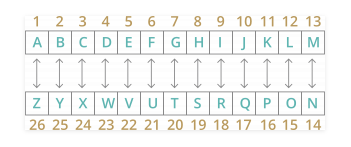 Using this code, create some more instructions for others to follow:Email these to the Science Learning Hub to share with others. 1. virusA. A sudden outbreak of a disease that spreads quickly and affects lots of people at the same time.2. diseaseB. A disease that spreads to other people.3. infectC. A microscopic microbe that can only replicate (make copies of itself) when inside the cells of another organism.4. infectiousD. Widespread occurrence of an infectious disease across a whole country, or even large parts of the world.5. immune responseE. An illness.6. epidemic F. To cause an illness.7. pandemicG. The ways in which an organism’s cells respond when something foreign (e.g. a virus) is found in the body.1. Doctors, nurses, and medical care teamsA. Keeping students and teachers safe.2. Hospital and medical centre managersB. Responsibly sharing information to keep everyone informed.3. Government leaders C. Putting into place plans that will help protect those who are living in the country.4. School leadersD. Caring for those who are sick.5. Event organisers E. Studying COVID-19 and how it works in order to understand how we might control its spread.6. EpidemiologistsF. Studying how epidemics spread and modelling what could happen.7. VirologistsG. Planning so that the sick can be cared for.8. Communicators H. Cancelling and postponing events so that people don’t get together in large numbers where the virus could easily be spread to many other people.